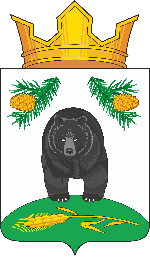 СОВЕТНОВОКРИВОШЕИНСКОГО СЕЛЬСКОГО ПОСЕЛЕНИЯРЕШЕНИЕ14.11.2019                                                                                                                     № 126с. НовокривошеиноКривошеинского районаТомской областиО внесении изменений в решение Совета Новокривошеинского сельского поселения от 29.05.2013 № 37 «О размере и порядке оплаты труда муниципальных служащих в муниципальном образовании Новокривошеинское сельское поселение»В целях упорядочения оплаты труда муниципальных служащих Новокривошеинского сельского поселения, руководствуясь статей 22 Федерального закона от 02.03.2007 № 25-ФЗ «О муниципальной службе в Российской Федерации», Законом Томской области от 11.09.2007 № 198-ОЗ «О муниципальной службе в Томской области», Законом Томской области  от 29.12.2018 года № 151-ОЗ «Об областном бюджете на 2019 год и плановый период 2020 и 2021 годов» СОВЕТ НОВОКРИВОШЕИНСКОГО СЕЛЬСКОГО ПОСЕЛЕНИЯ РЕШИЛ:1. Внести в решение Совета Новокривошеинского сельского поселения от 29.05.2013 № 37 «О размере и порядке оплаты труда муниципальных служащих в муниципальном образовании Новокривошеинское сельское поселение» следующие изменения:    1) приложение 2 к Решению изложить в новой редакции, согласно приложению 1 к настоящему Решению;2) приложение 3 к Решению изложить в новой редакции, согласно приложению 2 к настоящему Решению.2. Настоящее Решение  распространяет свое действие на правоотношения с 01 октября 2019 года  и вступает в силу с даты  его официального опубликования, но не ранее вступления в силу Закона Томской области от 31.10.2019  «О внесении изменений в Закон Томской области «Об областном бюджете на 2019 год и плановый период 2020 и 2021 годов».3. Контроль за исполнением настоящего решения возложить на  контрольно-правовой комитет.Председатель СоветаНовокривошеинского сельского поселения                                                  Е.В. ТаньковаГлава Новокривошеинского сельского поселения                                       А.О. СаяпинПриложение 1 к Решению Совета Новокривошеинскогосельского поселения от 14.11.2019 № 126                                                                                «Приложение № 2                                                                    к Решению Совета Новокривошеинского                                                                    сельского поселения                                                                    от  29.05.2013  № 37РАЗМЕРЫ ДОЛЖНОСТНЫХ ОКЛАДОВИ ЕЖЕМЕСЯЧНОГО ДЕНЕЖНОГО ПООЩРЕНИЯ МУНИЦИПАЛЬНЫХ СЛУЖАЩИХ МУНИЦИПАЛЬНОГО ОБРАЗОВАНИЯ НОВОКРИВОШЕИНСКОГО СЕЛЬСКОГО ПОСЕЛЕНИЯПриложение 2 к Решению Совета Новокривошеинскогосельского поселения от 14.11.2019 № 126«Приложение № 3к Решению Совета Новокривошеинского сельского поселенияот 29.05.2013  № 37РАЗМЕРЫ ОКЛАДОВ ЗА КЛАССНЫЙ ЧИН МУНИЦИПАЛЬНЫХ СЛУЖАЩИХ В МУНИЦИПАЛЬНОМ ОБРАЗОВАНИИ НОВОКРИВОШЕИНСКОГО СЕЛЬСКОГО ПОСЕЛЕНИЯ. 	Таблица 1.	Таблица 1.	Таблица 1.	Таблица 1.	Таблица 1.Должности муниципальной службы, служебная функция по которым  предполагает  руководство подчиненными, в Администрации Новокривошеинского сельского поселения как юридическом лицеДолжности муниципальной службы, служебная функция по которым  предполагает  руководство подчиненными, в Администрации Новокривошеинского сельского поселения как юридическом лицеДолжности муниципальной службы, служебная функция по которым  предполагает  руководство подчиненными, в Администрации Новокривошеинского сельского поселения как юридическом лицеДолжности муниципальной службы, служебная функция по которым  предполагает  руководство подчиненными, в Администрации Новокривошеинского сельского поселения как юридическом лицеДолжности муниципальной службы, служебная функция по которым  предполагает  руководство подчиненными, в Администрации Новокривошеинского сельского поселения как юридическом лицеN п/пНаименование должности муниципальной службыгруппа должностиДолжностной оклад (рублей в месяц)Ежемесячное денежное поощрение (должно-стныхокладов)1.Глава администрации муниципального образования, назначенный по контрактуСтаршая5779,001,12.Первый заместитель главы муниципального образования (срочный трудовой договор)Старшая Младшая3595,003594,001,13.Первый заместитель главы администрации  муниципального образования (срочный трудовой договор)Старшая Младшая3595,003594,001,14.Заместитель главы муниципального образования (срочный трудовой договор)Старшая Младшая3595,003594,001,15.Заместитель главы администрации  муниципального образования (срочный трудовой договор)Старшая Младшая3595,003594,001,16.Управляющий делами (срочный трудовой договор)Младшая3594,001,07.Руководитель отдела в составе администрации муниципального образованияМладшая3594,001,08.Заместитель руководителя отдела в составе администрации муниципального образованияМладшая3505,001,0	Таблица 2.	Таблица 2.	Таблица 2.	Таблица 2.	Таблица 2.Должности муниципальной службы, служебная функция по которым  предполагает  руководство подчиненными, в отделе, входящем в структуру Администрации Новокривошеинского сельского поселения и обладающем правами юридического лицаДолжности муниципальной службы, служебная функция по которым  предполагает  руководство подчиненными, в отделе, входящем в структуру Администрации Новокривошеинского сельского поселения и обладающем правами юридического лицаДолжности муниципальной службы, служебная функция по которым  предполагает  руководство подчиненными, в отделе, входящем в структуру Администрации Новокривошеинского сельского поселения и обладающем правами юридического лицаДолжности муниципальной службы, служебная функция по которым  предполагает  руководство подчиненными, в отделе, входящем в структуру Администрации Новокривошеинского сельского поселения и обладающем правами юридического лицаДолжности муниципальной службы, служебная функция по которым  предполагает  руководство подчиненными, в отделе, входящем в структуру Администрации Новокривошеинского сельского поселения и обладающем правами юридического лицаN п/пНаименование должности муниципальной службыгруппа должностиДолжностной оклад (рублей в месяц)Ежемесячное денежное поощрение (должно-стныхокладов)1.Руководитель отдела в структуре администрации муниципального образованияМладшая3594,001,02.Заместитель руководителя отдела в структуре администрации муниципального образованияМладшая3505,001,0	Таблица 3.	Таблица 3.	Таблица 3.	Таблица 3.	Таблица 3.Должности муниципальной службы, служебная функция по которым не предполагает  руководства подчиненными в органах местного самоуправления Новокривошеинского сельского поселения, обладающих правами юридического лицаДолжности муниципальной службы, служебная функция по которым не предполагает  руководства подчиненными в органах местного самоуправления Новокривошеинского сельского поселения, обладающих правами юридического лицаДолжности муниципальной службы, служебная функция по которым не предполагает  руководства подчиненными в органах местного самоуправления Новокривошеинского сельского поселения, обладающих правами юридического лицаДолжности муниципальной службы, служебная функция по которым не предполагает  руководства подчиненными в органах местного самоуправления Новокривошеинского сельского поселения, обладающих правами юридического лицаДолжности муниципальной службы, служебная функция по которым не предполагает  руководства подчиненными в органах местного самоуправления Новокривошеинского сельского поселения, обладающих правами юридического лицаN п/пНаименование должности муниципальной службыгруппа должностиДолжностной оклад (рублей в месяц)Ежемесячное денежное поощрение (должно-стныхокладов)1.Инспектор контрольно-счетного органаМладшая3594,001,02.Главный специалистМладшая3594,001,03.Помощник лица, замещающего муниципальную должность (срочный трудовой договор)Младшая3594,001,04.Ведущий специалистМладшая3594,001,05. Специалист 1-й категории:Младшая3594,001,05.1Специалист 1 категории – управляющий деламиМладшая3594,001,05.2Специалист 1 категории – главный бухгалтерМладшая3594,001,05.3Специалист 1 категории по муниципальной собственности и земельным ресурсамМладшая3594,001,06.Специалист 2-й категорииМладшая3012,001,07.СпециалистМладшая2410,001,0»Группа должностей 
 муниципальных служащих в муниципальном образовании Новокривошеинского сельского поселенияНаименование классного 
  чина муниципальных служащих в муниципальном образовании Новокривошеинского сельского              поселенияРазмер оклада за классный чин
      (рублей в месяц)Размер оклада за классный чин
      (рублей в месяц)Размер оклада за классный чин
      (рублей в месяц)Группа должностей 
 муниципальных служащих в муниципальном образовании Новокривошеинского сельского поселенияНаименование классного 
  чина муниципальных служащих в муниципальном образовании Новокривошеинского сельского              поселения1-й класс2-й класс3-й классСтаршая Референт муниципальной службы   Томской области 1, 2 или 3 класса158013041217Младшая Секретарь муниципальной службы   Томской области 1, 2 или 3 класса1054966791»